Информация для родителей о необходимости и важности использования светоотражающих элементов на одежде ребенкаПешеходы - это самая незащищенная категория участников движения. Что касается детей-пешеходов, то, каждый тринадцатый пострадавший в ДТП - это ребенок.Большинство наездов транспорта на пешеходов происходят именно из-за плохой видимости пеших людей. Это особенно часто случается на плохо освещенных улицах. Для пешехода очень важно быть «видимым». Цвет одежды влияет на безопасность ребенка.  И не все родители это понимают, выбирая «практичные» темные тона. А ведь это делает пешехода практически незаметным, особенно в пасмурную погоду, в сумерки. Присутствие светоотражающих элементов на детской одежде может значительно снизить детский травматизм на дорогах!Большой популярностью пользуются фликеры, которые представляют собой наклейки или значки, они легко крепятся к детской одежде в любом месте, а также на школьных принадлежностях, сумках, портфелях или рюкзаках. 
Они формируют определенную психологию, призывающую человека быть осторожным.  
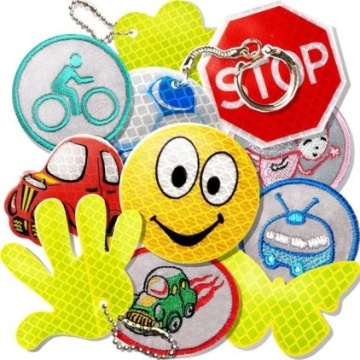 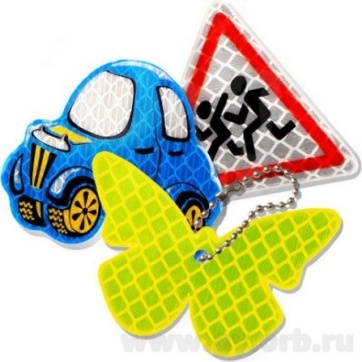  	Как вариант, можно приобрести светоотражающую тесьму, которая также пришивается к одежде. Светоотражающую ленту необходимо пришить на рукава верхней одежды детей, либо на нарукавные повязки так, чтобы они не были закрыты при движении и способствовали зрительному восприятию. Рекомендуется наносить их в виде горизонтальных и вертикальных полос на внешнюю часть рукавов. 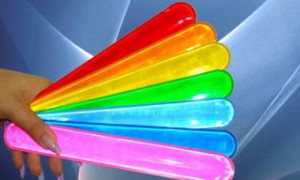 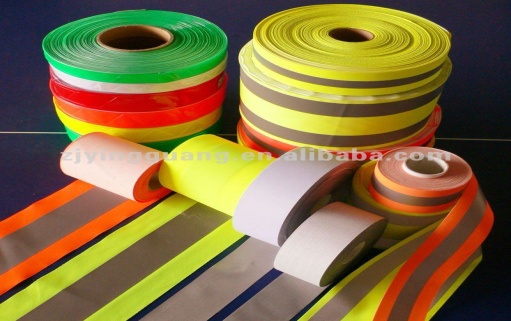 Для несовершеннолетних велосипедистов эффективно использовать нашивки из светоотражающей ленты на жилетах и поясах, наклейки фликеров - на касках, элементах велосипеда.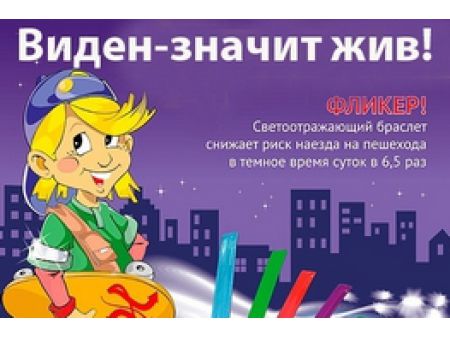 Помните! В темной одежде маленького пешехода просто не видно водителю, а значит, есть опасность наезда.Уважаемые родители!Научите ребенка привычке соблюдать правила дорожного движения. Побеспокойтесь о том,  чтобы Ваш ребенок «ЗАСВЕТИЛСЯ» на дороге. Примите меры к тому, чтобы на одежде у ребенка были светоотражающие элементы, делающие его очень заметным на дороге.БЕЗОПАСНОСТЬ ДЕТЕЙ – ОБЯЗАННОСТЬ ВЗРОСЛЫХ!СВЕТООТРАЖАТЕЛИ СОХРАНЯТ ЖИЗНЬ!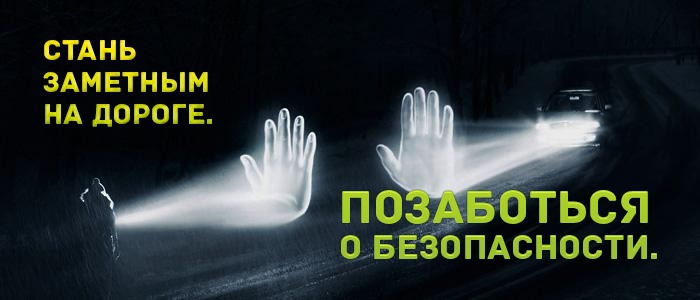 Наш адрес:г. Пыть-Ях  ул. Советская,5Отделение психолого -педагогической помощи семье и детямТелефон:  42-32-51кцсон – гелиос.рфgelios-center@dtsznhmao.rubus.gov.ruБюджетное учреждение Ханты-Мансийского автономного округа - Югры «Комплексный центр социального обслуживания населения «Гелиос»«Безопасность детей – обязанность взрослых»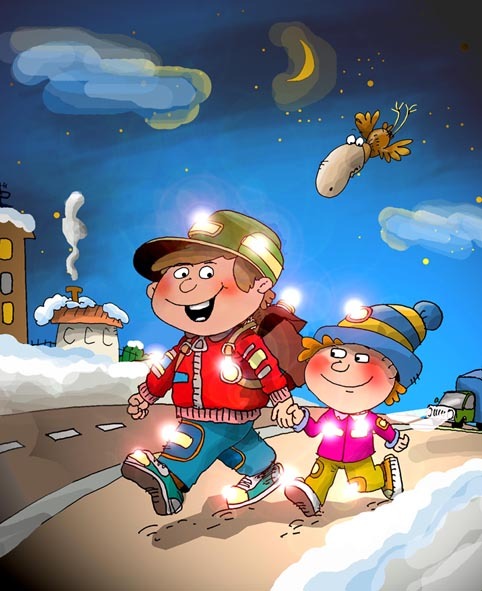 г. Пыть-Ях 